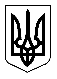 УкраїнаМЕНСЬКА  МІСЬКА   РАДАМенського району Чернігівської області(сорок друга сесія сьомого скликання)РІШЕННЯ26 серпня 2020 року			№ 409Про затвердження технічної документації із землеустрою щодо встановлення (відновлення) меж земельної ділянки в натурі (на місцевості) для передачі в оренду гр. Єременку А.О.Розглянувши звернення гр. Єременка Андрія Олександровича про затвердження технічної документації із землеустрою щодо встановлення (відновлення) меж земельної ділянки в натурі (на місцевості) для ведення товарного сільськогосподарського виробництва площею 0,4833 га за межами м. Мена, вул. Сидоренка, 111-б з подальшою передачею в оренду терміном на 10 (десять) років, кадастровий номер 7423010100:03:000:1575 враховуючи подані документи, керуючись ст. 26 Закону України „Про місцеве самоврядування в Україні” та ст.ст. 12, 116, 118, 121, 126 Земельного кодексу України, Законом України  «Про землеустрій» Менська  міська рада В И Р І Ш И Л А :Затвердити технічну документацію із землеустрою щодо встановлення (відновлення) меж земельної ділянки в натурі (на місцевості) для ведення товарного сільськогосподарського виробництва площею 0,4833 га за межами м. Мена, вул. Сидоренка, 111-б, кадастровий номер 7423010100:03:000:1575.Орендну плату встановити в розмірі 8% від нормативної грошової оцінки в рік за дану земельну ділянку, відповідно до діючого порядку встановлення розмірів орендної плати за земельні ділянки на території м. Мена, яка повинна сплачуватись в строки передбачені чинним законодавством.Доручити міському голові укласти договір оренди землі з Єременком Андрієм Олександровичем на земельну ділянку загальною площею 0,4833  га, кадастровий номер 7423010100:03:000:1575, для ведення товарного сільськогосподарського виробництва яка розташована за межами м. Мена, вул. Сидоренка, 111-б, терміном на 10 (десять) років.Контроль за виконанням рішення покласти на постійну комісію з питань містобудування, будівництва, земельних відносин та охорони природи, згідно до регламенту роботи Менської міської ради сьомого скликання.Міський голова							Г.А. Примаков